Acceso (acceso.ku.edu)Unidad 3, Un paso más"Guantanamera": La canción curiosaLa Guantanamera. Joseíto Fernández(Música)Guantanamera, guajira, guantanameraGuantanamera, guajira, guantanameraGuantanamera, guajira, guantanameraGuantanamera, guajira, guantanameraGuantanamera, guajira, guantanameraGuantanamera, guajira, guantanameraYo quiero cuando yo mueraSin patria pero sin amorYo quiero cuando yo mueraSin patria pero sin amorTener en mi tumba un ramoDe flores y una banderaNo me tiren a lo oscuroA morir como un traidorNo me tiran a lo oscuroA morir como un traidorYo soy bueno y como buenoMoriré de cara al solGuantanamera, guajira, guantanameraGuantanamera, guajira, guantanameraGuantanamera, guajira, guantanameraGuantanamera, guajira, guantanameraGuantanamera, guajira, guantanameraGuantanamera, guajira, guantanamera(Aplausos)Cultivo una rosa blancaEn julio como en eneroPara el amigo sinceroQue me dé su mano blancaY para aquel que me arrancoEl corazón que vivoCardo ni oruga cultivoCultivo una rosa blancaY para el cruel que me arrancaEl corazón con que vivoCardo ni oruga cultivoCultivo una rosa blancaGuantanamera, guajira, guantanameraGuantanamera, guajira, guantanameraTiene el leopardo un abrigoEn su monte seco y pardoYo tengo más que el leopardoPorque tengo un buen amigoGuantanamera, guajira, guantanameraGuantanamera, guajira, guantanamera(Aplausos)This work is licensed under a 
Creative Commons Attribution-NonCommercial 4.0 International License.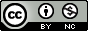 